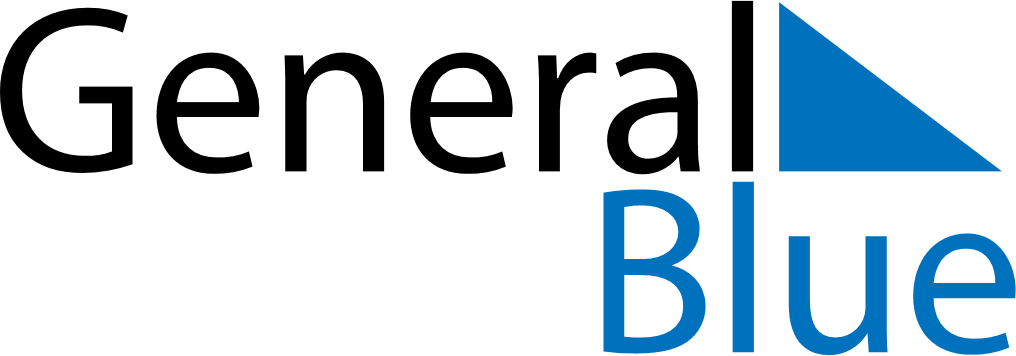 June 2123June 2123June 2123June 2123June 2123SundayMondayTuesdayWednesdayThursdayFridaySaturday123456789101112131415161718192021222324252627282930